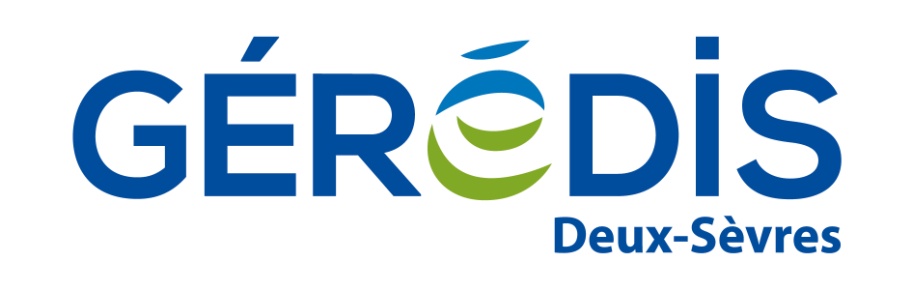 Document(s) associé(s) et annexe(s)D-R3-SU-106-15 : «  Mode d’emploi des fiches de collecte de renseignements pour une pré-étude (simple ou approfondie) et pour une offre de raccordement, au réseau public de distribution géré par GEREDIS DEUX-SEVRES, d'une installation de production de puissance > 36 kVA. »D-R3-RTA-106-2 : Procédure de traitement des demandes de raccordement en BT de puissance supérieure à 36 kVA et en HTA  au réseau public de distribution géré par GEREDIS Deux-SèvresD-R3-SU-105-6 : «  Autorisations et mandats, dans le cadre des raccordements traités par GEREDIS Deux-Sèvres »D-R1-RTA-17 : « Description et étude des protections de découplage pour le raccordement des Installations de Production raccordées au Réseau Public de Distribution »Nous vous demandons d’accorder la plus grande attention à renseigner ce document. La qualité des éléments que vous nous communiquez (description du projet, localisation, plans…) est garante de l’élaboration de la solution technique de raccordement conforme à votre demande. Toute imprécision est de nature à allonger les délais de traitement de la demande.Dans le cas d’une installation de type photovoltaïque avec souhait de bénéficier de l’obligation d’achat, le formulaire fait également office de demande de contrat d’achat. Si, sur le même site que votre projet, vous souhaitez raccorder une installation de consommation électrique, vous devez faire une autre demande de raccordement par l’intermédiaire du formulaire de raccordement pour une installation de consommation correspondant à votre projet. Ces formulaires et les coordonnées de GEREDIS sont disponibles sur le site Internet de GEREDIS Deux-Sèvres : www.geredis.fr. La Proposition Technique et Financière et/ou la Convention de Raccordement qui découlera des informations communiquées deviendrait caduque si le descriptif du projet évoluait. Le cas échéant, vous vous engagez à nous transmettre toutes modifications de votre opération, afin de nous permettre de les prendre en considération.Les données concernant uniquement l’obligation d’achat sont identifiées en jauneCes documents ainsi que les champs, du présent document, marqués d’un * sont considérés par GEREDIS DEUX-SÈVRES comme obligatoires pour obtenir la complétude du dossier.Fiche A : DONNEES GENERALES DU PROJETDEMANDEUR DU RACCORDEMENT : C’est le bénéficiaire du raccordement. Il est le destinataire de l’offre de raccordement, sauf s’il a mandaté un tiers. LE PRODUCTEURTiers habilité (qui assure tout ou partie du suivi de la demande de raccordementLOCALISATION DU SITERACCORDEMENT ACTUEL AU RESEAURACCORDEMENT D'INSTALLATIONS GROUPEES DONT LA SOMME DES PUISSANCES DE RACCORDEMENT EST SUPÉRIEURE À 250 kVA DANS LE CADRE DES SCHEMAS REGIONAUX DE RACCORDEMENT AU RESEAU DES ENERGIES RENOUVELABLESCARACTERISTIQUES GENERALES EN INJECTIONPROJETS GROUPÉS EN INJECTION (sous réserve de proximité géographique)CARACTERISTIQUES GENERALES EN SOUTIRAGECARACTERISTIQUES GENERALES DU STOCKAGEINFORMATIONS COMPLEMENTAIRESDEMANDE DE TYPE D’ETUDELes données à caractère personnel recueillies dans le présent document sont nécessaires à l’établissement et l’exécution du Contrat et sont par conséquent obligatoires. Elles font l’objet d’un traitement informatique dont le responsable est GEREDIS – DRCPS. Ce traitement a pour finalités : i) la détermination des conditions techniques et financières de raccordement, ii) l’élaboration,  l’exécution,  la gestion du contrat de raccordement et d’accès au réseau, iii) le recouvrement, la gestion des réclamations et du contentieux afférent au contrat, iv) ainsi que le suivi des usagers, l’établissement des indicateurs de qualité et de continuité.Les destinataires des données sont, au sein de GEREDIS Deux-Sèvres, les directions opérationnelles concernées, étant entendu que les données nécessaires aux Prestataires de GEREDIS (envois postaux, sous-traitance de tout ou partie de la Prestation, recouvrement, contentieux) leur sont communiquées. Dans les conditions de la règlementation applicable, elles sont également communiquées à l’Acheteur désigné pour les producteurs, au Fournisseur d’énergie électrique de leur choix pour les consommateurs, ainsi qu’à toute autorité, administration et organisme ayant à en connaître au vu de la règlementation applicable.Les données sont conservées pour toute la durée du Contrat augmentée d’une durée de 5 ans.  Conformément à la loi "informatique et libertés" du 6 janvier 1978 modifiée, et au Règlement européen sur la protection des Données applicable à compter du 25 mai 2018, vous disposez d’un droit d’accès, de rectification, de portabilité, d’effacement des données ou de limitation du traitement, à exercer auprès du délégué à la protection des données désigné par GEREDIS, en écrivant au siège social ou bien à l’adresse suivante: Protectiondesdonnees@geredis.fr. Le cas échéant il est possible d’adresser toute réclamation auprès de la CNIL - 3 Place de Fontenoy - TSA 80715 - 75334 PARIS CEDEX 07 -  www.cnil.frCERTIFICATION DES DONNEES : « Fiche A : DONNEES GENERALES DU PROJET »Fiche B : CARACTERISTIQUES DU SITE À RACCORDER EN BASSE TENSIONCette fiche n’est à renvoyer que dans le cas d’un raccordement en Basse Tension, et doit être ignorée pour les installations se raccordant en HTA.Rappel : La tension de raccordement de référence est déterminée en fonction de Puissance de production installée Pinstallée. L’article 24 de l’arrêté du 9 juin 2020 précise les valeurs de la puissance limite pour un raccordement en basse tension soit 250 kVA, les alinéas IV et V mentionnent qu’aucune installation ne peut être raccordée dans le domaine de tension BT dès lors que la puissance de l’installation Pinstallée dépasse la Plimite.EMPLACEMENT DU POINT DE LIVRAISONRESEAU ELECTRIQUE INTERIEUR UNITES DE PRODUCTION*PANNEAUX PHOTOVOLTAIQUES - CARACTERISTIQUESCoordonnées Géodésiques des points extrémaux de l’installation  * :Ex: Niort     Latitude: 46° 20' 2.691'' N			Longitude: 0° 25' 10.7898'' OAUTRES INSTALLATIONS PHOTOVOLTAÏQUESAvez-vous une puissance Q à déclarer *:          OUI            NON          	Si non : disposez-vous d’une ou plusieurs attestations d’architecte ?  OUI            NONSi oui indiquer la Puissance crête totale des autres installations (valeur Q)* :            kWcCERTIFICATION DES DONNEES : « Fiche B : CARACTERISTIQUES DU SITE À RACCORDER EN BASSE TENSION »Rappel : Remplir une Fiche par type d’onduleur assurant le transit total de puissanceONDULEUR TECHNOLOGIE IMPEDANCE A 175 HZ*Le Demandeur s'engage sur une valeur d'impédance à 175 Hz infinie s'il ne renseigne pas ces données.PROTECTION DE DECOUPLAGE*HARMONIQUECERTIFICATION DES DONNEES : « ONDULEUR »Fiche C : CARACTERISTIQUES DU SITE À RACCORDER EN HTACette fiche n’est à renvoyer que dans le cas d’un raccordement en HTA, et doit être ignorée pour les installations se raccordant en Basse Tension.EMPLACEMENT DU POSTE DE LIVRAISONRESEAU ELECTRIQUE INTERIEURCOMPENSATION GENERALE DU SITE : NB : ne pas inclure dans cette compensation générale la compensation propre à chaque machine LOI DE REGULATION LOCALE DE PUISSANCE REACTIVE: TRANSFORMATEURS D’EVACUATION ET UNITES DE PRODUCTION*PANNEAUX PHOTOVOLTAIQUES - CARACTERISTIQUESCoordonnées Géodésiques des points extrémaux de l’installation  * :Ex: Niort     Latitude: 46° 20' 2.691'' N			Longitude: 0° 25' 10.7898'' OAUTRES INSTALLATIONS PHOTOVOLTAÏQUESAvez-vous une puissance Q à déclarer *:          OUI            NON          	Si oui indiquer la Puissance crête totale des autres installations (valeur Q) :            kWcCERTIFICATION DES DONNEES :« Fiche C : CARACTERISTIQUES DU SITE À RACCORDER EN HTA »Rappel : Remplir une Fiche par type d’onduleur assurant le transit total de puissanceONDULEUR TECHNOLOGIE IMPEDANCE A 175 HZ*Le Demandeur s'engage sur une valeur d'impédance à 175 Hz infinie s'il ne renseigne pas ces données.COMPORTEMENT EN CAS DE COURT CIRCUIT EN SORTIE ONDULEURFournir la valeur du courant crête maximal (Ip) et/ou le courant de court-circuit symétrique initial (Ik’’) HARMONIQUES*CERTIFICATION DES DONNEES : « ONDULEUR »Rappel : Remplir une Fiche par type DE TRANSFORMATEUR PRÉSENT SUR LE SITETRANSFORMATEUR DE DEBIT DES ONDULEURS - CARACTERISTIQUES ELECTRIQUESCERTIFICATION DES DONNEES : « TRANSFORMATEUR »Historique du document D-R3-SU-106-5Historique du document D-R3-SU-106-5Historique du document D-R3-SU-106-5Nature de la modificationIndiceDate de publicationCréation du document suite évolution du processus (remplacement D-GR2-SU-004-12)A23/11/2018Prise en compte de l’arrêté tarifaire du 6 octobre 2021B12/10/2021Simplification du processus, évolution réglementaire et évolution de la protection de découplageC01/05/2023Documents constitutifs d’une DEMANDE DE PRÉ-ÉTUDE SIMPLE OU APPROFONDIEle présent document complété, paraphé et signé par vos soins,le cas échéant, une copie du mandat ou de l’autorisation,un plan de situation (échelle recommandée 1/25000 ou 1/10000) avec l’identification des limites de la parcelle concernée,un plan cadastral issu de www.cadastre.gouv.fr, précisant les limites de propriété et de(s) la parcelle(s) concernée(s).un schéma unifilaire de l’Installation explicitant notamment la répartition des onduleurs par phase.Pour un raccordement BT :un plan de masse de l’opération (échelle 1/200ème ou 1/500ème) avec l’emplacement du Point de Livraison souhaité,un (plusieurs) certificat(s) de conformité DIN VDE 0126 1.1 en vigueur et conforme à la DTR (protection de découplage intégrée),Pour un raccordement en HTA :un plan de masse de l’opération (échelle 1/200ème ou 1/500ème) avec l’emplacement du Poste de Livraison souhaité,Documents constitutifs d’une DEMANDE D’OFFRE de raccordementle présent document complété, paraphé et signé par vos soins,le cas échéant, une copie du mandat ou de l’autorisation,une copie du document administratif permettant l’obtention d’une offre de raccordement conformément à la procédure de traitement des demandes de raccordement publiée sur le site Internet de GEREDIS Deux-Sèvres,un plan de situation (échelle recommandée 1/25000 ou 1/10000) avec l’identification des limites de la parcelle concernée,un plan cadastral issu de www.cadastre.gouv.fr, précisant les limites de propriété et de(s) la parcelle(s) concernée(s).un schéma unifilaire de l’Installation explicitant notamment la répartition des onduleurs par phase.le KBIS (si le producteur est une société ou un professionnel)le cas échéant, la fourniture du récépissé de la déclaration ou l’autorisation d’exploiter ou du document valant récépissé de la déclaration ou de l’autorisation d’exploiter conformément aux dispositions des articles L311-1, L311-5, L311-6 et L312-2 du code de l'énergie un plan de masse de l’opération (échelle 1:200 ou 1:500) avec l’emplacement du Point de Livraison souhaité et l'identification du (ou des) bâtiment(s) support(s) du système photovoltaïque, L’avis technique favorable CSTB, si demande de bénéfice de l’intégration paysagère1, Un certificat attestant de la qualification ou de la certification professionnelle de l’installateur, conformément aux dispositions de l’annexe 5 de l’arrêté du 6 octobre 2021. Il est à fournir pour toute puissance installée inférieure ou égale à 500 kWcun ou (plusieurs) certificat(s) de conformité DIN VDE 0126-1-1 (2013-08) (Protection de découplage)  Ce document doit être disponible en français, Il peut comprendre une version multilingue mais forcément avec une version en français dûment complétée.l’attestation de tenue en régime perturbé du Réseau Public de Distribution pour les Installations dont la Pmax ≥ 5 MW,Nom du demandeur* Particulier (M, Mme, Mlle) Société    SIREN (Société)*    Nom de l’agence (pour les entreprises)* Collectivité locale ou service de l’ÉtatReprésenté par            , dûment habilité à cet effetAdresse*Code Postal – Ville-Pays*Interlocuteur (Nom, Prénom)*Téléphone*e-mail*Interlocuteur Technique (Nom, Prénom)Téléphonee-mailLe demandeur du raccordement a-t-il autorisé ou mandaté un tiers ?*	 Oui	  NonSi oui, renseigner les éléments suivants :* 	Le tiers dispose d’une autorisation. 	Le tiers dispose d’un mandat. Dans le cadre de ce mandat, pour le raccordement de l’Installation de Production décrit dans ce formulaire, le demandeur du raccordement donne pouvoir au tiers mandaté de : signer en son nom et pour son compte le CARD-I et la Proposition Technique et Financière et/ou la Convention de Raccordement, celle-ci étant rédigée au nom du : mandant mandataire, au nom et pour le compte du mandant procéder en son nom aux règlements financiers relatifs au raccordementDans le cas d’une demande de raccordement simultanée Consommation plus Production, un seul mandat peut être délivré à un tiers, qui sera l’interlocuteur de GEREDIS Deux-Sèvres et agira au nom et pour le compte du demandeur pour l’ensemble.Le demandeur du raccordement a-t-il autorisé ou mandaté un tiers ?*	 Oui	  NonSi oui, renseigner les éléments suivants :* 	Le tiers dispose d’une autorisation. 	Le tiers dispose d’un mandat. Dans le cadre de ce mandat, pour le raccordement de l’Installation de Production décrit dans ce formulaire, le demandeur du raccordement donne pouvoir au tiers mandaté de : signer en son nom et pour son compte le CARD-I et la Proposition Technique et Financière et/ou la Convention de Raccordement, celle-ci étant rédigée au nom du : mandant mandataire, au nom et pour le compte du mandant procéder en son nom aux règlements financiers relatifs au raccordementDans le cas d’une demande de raccordement simultanée Consommation plus Production, un seul mandat peut être délivré à un tiers, qui sera l’interlocuteur de GEREDIS Deux-Sèvres et agira au nom et pour le compte du demandeur pour l’ensemble.Personne / société habilitée :*      Le cas échéant, représenté par M. ou Mme*      , dûment habilité(e) à cet effetPersonne / société habilitée :*      Le cas échéant, représenté par M. ou Mme*      , dûment habilité(e) à cet effetAdresse*Téléphone*e-mail*Nom de l’Installation  *SIRET (pour une société) *Adresse*Code Postal – Ville*Code INSEE Commune*Coordonnées GPS du PDL *[Latitude (Décim l) ; Longitude (Décimal)] dans le système WGS84(      ;      )Références cadastrales : section (s) ; Parcelle(s)*      ;            ;      Type d’entreprise souhaitant bénéficier du contrat d’achat*  Très Petite Entreprise (TPE)  Petite et Moyenne Entreprise(PME) Grande Entreprise (GE)Secteur économique principal (au niveau du groupe de la NACE7 ) * Forme juridique de l'entreprise7 * (SA, EARL... fournir KBIS) Le producteur est-il propriétaire du bâtiment d'implantation de l'installation*?  Oui Non Si non Indiquer le nom du propriétaire du bâtiment :                        Le bâtiment d’implantation de l’installation est-il déjà construit?*   Oui      NonLa demande concerne t-elle un Site (ou bâtiment supportant l’Installation) déjà raccordé au Réseau  Public de Distribution ?* Non Oui (faire apparaître, sur le plan de masse, le(s) coupe(s) circuit(s) relatif(s) à ce(s) raccordement (s))      BT en Soutirage      BT en Injection      HTA en Soutirage      HTA en InjectionSi Oui, la demande en Injection concerne-t-elle la même entité juridique qu’en Soutirage ?* Oui NonSi Oui en soutirage et même entité juridique,Niveau de tension et Puissance Souscrite actuelle*Référence du contrat de fourniture ou du contrat d’accès (CARD)* / EDL*Nom du Titulaire* BT :      kVA 	 HTA :       kW      /      Si Oui en injection et même entité juridique, Puissance de production installée Pmax actuelle*Référence du contrat d’accès (CARD-I, CRAE) / EDLNature de la modification de raccordement* :      kWCARD-I ou CRAE      / EDL     Augmentation de puissance de raccordementMise en œuvre d’une nouvelle Installation de productionDemande de modification de la demande initiale (T0 en date du      )Rénovation dans le cadre de l’arrêté du 23 avril 2008 Art 2Hors RénovationAutre       Détails modification de raccordement souhaitéeLe Demandeur atteste qu'il n'a aucun projet déjà raccordé ou en file d'attente pour une Installation utilisant le même type d’énergie, et appartenant à la même société ou à une société qui lui est liée au sens de l’article L 336-4 du code de l’énergie*  Oui (aucun autre projet)  Non (compléter les informations ci-dessous) Indiquer les références des Installations se trouvant dans le cas ci-dessus13Numéros des contrats ou numéros des dossiers de demandes de raccordement : -      -      -      Puissance de production installée   * correspond à la puissance qui figure, le cas échéant, dans la déclaration ou la demande d’autorisation d’exploiter           kWInjection de la production (nette d’auxiliaire) sur le Réseau Public de Distribution*La vente totale de la productionLa vente du surplus de la production (déduction faite de la consommation)L’électricité produite sera entièrement consommée sur le siteCe projet est–il destiné à intégrer une opération d'auto-consommation collective ? Oui                NonPuissance de production maximale nette livrée au Réseau Public de Distribution* correspond à la puissance de raccordement en injection Le respect de la puissance de raccordement en injection est obtenu au moyen d’un dispositif de bridage au niveau du Point de Livraison ?      kW Oui NonSi oui Statique  DynamiquePuissance active maximale soutirée au Réseau Public de Distribution (au niveau du Point De Livraison du Site)*      kWLe demandeur souhaite bénéficier du dispositif d'Obligation d'Achat selon l’arrêté « S 21 » en vigueur fixant les conditions d’achat:*Si non, Responsable d’Équilibre choisi  : Oui NonLe demandeur est candidat à un appel d'offres portant sur la réalisation et l'exploitation d'installations photovoltaïques :*(NB : un candidat en cours ou lauréat à appel d’offre ne peut être éligible au dispositif d’obligation d’achat « S21 » mentionné ci-dessus, les deux dispositifs n’étant pas cumulables.)Candidat  Oui  NonLauréat    Oui  Non retenu parmi les lauréats Les lauréats ne sont pas encore désignésSi Oui, désignation de l’appel d’offres :      Productibilité moyenne annuelle*      kWhDate souhaitée pour la mise en service*Cette demande de raccordement fait-elle l’objet d’une demande de raccordement groupée ?* Oui  NonSi Oui, préciser les références des autres demandes :*Une demande simultanée pour une alimentation en Soutirage :Est-elle nécessaire ?A t’elle été réalisée auprès de GEREDIS DEUX-SÈVRES ?* Oui    Non Oui    NonSi Oui, Puissance de Raccordement en Soutirage*      kWSi Oui, la demande en Soutirage et en Injection concerne-t-elle la même entité juridique ?* Oui  NonLe soutirage est-il uniquement pour l'alimentation des auxiliaires hors période de production ?* Oui  Non Cette demande comprend-elle le raccordement ? Fait-elle l’objet du raccordement d’un moyen de stockage ?* Oui    Non  Si oui : - Technologie de stockage*      Batterie       Hydrogène       Volant d’inertie- Pmax installée en charge*      kW- Pmax installée en décharge *      kW- Energie stockable *      MWh- Nombre de groupes de stockage *Demande (un seul choix possible)*Pré-étude simple : le questionnaire est terminéPré-étude approfondie : continuez le questionnaireOffre de raccordement : continuez le questionnaireDate :*      Nom – Prénom du Demandeur ou du tiers habilité :*     Signature*Importance de la localisation des éléments de votre raccordementIl existe deux configurations possibles, avec, dans tous les cas, le Coupe-Circuit Principal Individuel accessible depuis le domaine public sans franchissement d’accès contrôlé. La différence entre les deux configurations porte sur l'emplacement du coffret de contrôle-commande (supportant le Compteur) du branchement à puissance surveillée.Importance de la localisation des éléments de votre raccordementIl existe deux configurations possibles, avec, dans tous les cas, le Coupe-Circuit Principal Individuel accessible depuis le domaine public sans franchissement d’accès contrôlé. La différence entre les deux configurations porte sur l'emplacement du coffret de contrôle-commande (supportant le Compteur) du branchement à puissance surveillée.Importance de la localisation des éléments de votre raccordementIl existe deux configurations possibles, avec, dans tous les cas, le Coupe-Circuit Principal Individuel accessible depuis le domaine public sans franchissement d’accès contrôlé. La différence entre les deux configurations porte sur l'emplacement du coffret de contrôle-commande (supportant le Compteur) du branchement à puissance surveillée.Cocher la configuration que vous souhaitez :*Cocher la configuration que vous souhaitez :*Cocher la configuration que vous souhaitez :*Raccordement de référence Autre Configuration Le coffret de contrôle commande et le CCPI sont positionnés dans une armoire, accessible depuis le domaine public sans franchissement d’accès contrôlé.Le coffret de contrôle commande est intégré dans votre bâtiment, dans un local technique par exemple.Il est indispensable que vous localisiez le CCPI, le coffret de contrôle commande et l’Appareil Général de Commande et de Protection (AGCP) sur le plan de masse de votre opération, que vous nous fournirez.Si vous souhaitez un raccordement différent du raccordement de référence, le montant des travaux dans le domaine privé est alors à votre charge :*- Indiquez la distance entre l’emplacement du coffret CCPI et le coffret de contrôle-commande :d =       mètres (Nota : si d>30 m alors le raccordement de référence sera appliqué).- Souhaitez-vous réaliser la tranchée en domaine privé et fournir le fourreau ? Oui (recommandé)  Non(Le diamètre du fourreau sera précisé dans la proposition).Le Demandeur fournira à Geredis un plan Géoréférencé des Ouvrages Construits (PGOC) de classe A défini dans l’Arrêté du 15 février 2012.Il est indispensable que vous localisiez le CCPI, le coffret de contrôle commande et l’Appareil Général de Commande et de Protection (AGCP) sur le plan de masse de votre opération, que vous nous fournirez.Si vous souhaitez un raccordement différent du raccordement de référence, le montant des travaux dans le domaine privé est alors à votre charge :*- Indiquez la distance entre l’emplacement du coffret CCPI et le coffret de contrôle-commande :d =       mètres (Nota : si d>30 m alors le raccordement de référence sera appliqué).- Souhaitez-vous réaliser la tranchée en domaine privé et fournir le fourreau ? Oui (recommandé)  Non(Le diamètre du fourreau sera précisé dans la proposition).Le Demandeur fournira à Geredis un plan Géoréférencé des Ouvrages Construits (PGOC) de classe A défini dans l’Arrêté du 15 février 2012.Il est indispensable que vous localisiez le CCPI, le coffret de contrôle commande et l’Appareil Général de Commande et de Protection (AGCP) sur le plan de masse de votre opération, que vous nous fournirez.Si vous souhaitez un raccordement différent du raccordement de référence, le montant des travaux dans le domaine privé est alors à votre charge :*- Indiquez la distance entre l’emplacement du coffret CCPI et le coffret de contrôle-commande :d =       mètres (Nota : si d>30 m alors le raccordement de référence sera appliqué).- Souhaitez-vous réaliser la tranchée en domaine privé et fournir le fourreau ? Oui (recommandé)  Non(Le diamètre du fourreau sera précisé dans la proposition).Le Demandeur fournira à Geredis un plan Géoréférencé des Ouvrages Construits (PGOC) de classe A défini dans l’Arrêté du 15 février 2012.Schéma unifilaire de l’Installation intérieure*Indiquer sur le schéma l’ensemble des unités de production, l’organe de couplage de chaque unité de production, l’organe de découplage du Site, les connexions éventuelles aux Installations de Consommation et les longueurs et les sections des câbles.En cas d’utilisation d’onduleurs de type monophasé, donner la répartition de la puissance de raccordement sur chacune des 3 phases*Phase 1 :       kVAPhase 2 :       kVAPhase 3 :       kVAOnduleurs PhotovoltaïquesOnduleurs PhotovoltaïquesOnduleurs PhotovoltaïquesOnduleurs PhotovoltaïquesUnitésNombrePuissance apparente nominale SnPuissance apparente maximale SmaxN° 1     kVA     kVAN° 2     kVA     kVAN° 3     kVA     kVAN° 4     kVA     kVAN° 5     kVA     kVAN° 6     kVA     kVAN° 7     kVA     kVAN° 8     kVA     kVAN° 9     kVA     kVAPuissance installée respectant les critères généraux d’implantation *      kWcSouhaitez-vous bénéficier de la prime d’intégration paysagère dit prime « tuile » Oui   NonPuissance installée au sol*      kWcType de pivot (permettant le suivi de la course du soleil)* Fixe 1 axe de rotation  2 axes de rotationNuméroLatitude(format XX°YY’ZZ.Z’’ )N ou SLongitude(format XX°YY’ZZ.Z’’ )E ou O1234Références des demandes de raccordement au réseau public, ainsi que, si disponible, le numéro de contrat d’achat, des installations à prendre en compte pour le calcul de la puissance QN° de Demande de raccordementN° Contrat achat*Références des demandes de raccordement au réseau public, ainsi que, si disponible, le numéro de contrat d’achat, des installations à prendre en compte pour le calcul de la puissance QRéférences des demandes de raccordement au réseau public, ainsi que, si disponible, le numéro de contrat d’achat, des installations à prendre en compte pour le calcul de la puissance QRéférences des demandes de raccordement au réseau public, ainsi que, si disponible, le numéro de contrat d’achat, des installations à prendre en compte pour le calcul de la puissance QRéférences des demandes de raccordement au réseau public, ainsi que, si disponible, le numéro de contrat d’achat, des installations à prendre en compte pour le calcul de la puissance QRéférences des demandes de raccordement au réseau public, ainsi que, si disponible, le numéro de contrat d’achat, des installations à prendre en compte pour le calcul de la puissance QDate :*      Nom – Prénom du Demandeur ou du tiers habilité :*     Signature*Marque et référence de l’onduleur*Fournir les caractéristiques constructeur de l’onduleur*Référence du document :               Puissance apparente nominale de l’onduleur*      kVACourant nominal – In*      APuissance apparente maximale de l’onduleur*      kVAType d’électronique de puissance* Commutation assistée (Thyristors) Commutation forcée (IGBT-MLI)Tension de sortie assignée*      VType de connexion* Monophasé Triphasé Autre - Préciser :     Impédance du convertisseur à 175 Hz - R et X en ohm en schéma série ou parallèle à préciser : schéma équivalent série schéma équivalent parallèleR175 Hz=      X175 Hz =      La protection de découplage est obligatoire en application de l’article 27 de l’arrêté du 9 juin 2020. Elle peut :être intégrée à l’onduleur (ou au sectionneur automatique) (Cocher la case « Intégrée à l’onduleur »), et conforme à la prénorme DIN VDE 0126-1-1 (2013-08)ouen être indépendante, dans ce cas elle sera de type B.1  Intégrée à l’onduleur* Joindre la preuve de conformité  Le demandeur s’engage à ce que la surveillance de la tension soit effectuée à partir d’une mesure entre les conducteurs de phase et de neutre, ce qui implique que les onduleurs soient raccordés au conducteur du neutre issu du réseau*  Externe à l’onduleur B.1*  Les onduleurs installés devront être conformes aux normes, telle que cela sera mentionné dans la Convention de Raccordement : *NF EN 61000-3-2 pour les appareils de moins de 16A par phaseCEI 61000-3-4 pour les appareils de plus de 16 A par phaseNF EN 61000-3-12 pour les appareils de moins de 75 A par phaseDate :*      Nom – Prénom du Demandeur ou du tiers habilité :*     Signature*Importance de la localisation des éléments de votre raccordement*GEREDIS DEUX-SÈVRES vous précise que le poste de livraison doit être accessible 24 h sur 24 h par son personnel, sans franchissement d’accès contrôlé.Selon la documentation technique de référence de GEREDIS DEUX-SÈVRES, le raccordement de référence de votre installation correspond au Poste de Livraison en limite de domaine privé.À votre demande, GEREDIS DEUX-SÈVRES étudie la possibilité de réaliser le déport du Poste de Livraison à l’intérieur du site. GEREDIS DEUX-SÈVRES vous précise alors que le montant des travaux dans le domaine privé est à votre charge et ne bénéficie pas de la réfaction tarifaire sur le coût du raccordement de votre installation.Importance de la localisation des éléments de votre raccordement*GEREDIS DEUX-SÈVRES vous précise que le poste de livraison doit être accessible 24 h sur 24 h par son personnel, sans franchissement d’accès contrôlé.Selon la documentation technique de référence de GEREDIS DEUX-SÈVRES, le raccordement de référence de votre installation correspond au Poste de Livraison en limite de domaine privé.À votre demande, GEREDIS DEUX-SÈVRES étudie la possibilité de réaliser le déport du Poste de Livraison à l’intérieur du site. GEREDIS DEUX-SÈVRES vous précise alors que le montant des travaux dans le domaine privé est à votre charge et ne bénéficie pas de la réfaction tarifaire sur le coût du raccordement de votre installation.Importance de la localisation des éléments de votre raccordement*GEREDIS DEUX-SÈVRES vous précise que le poste de livraison doit être accessible 24 h sur 24 h par son personnel, sans franchissement d’accès contrôlé.Selon la documentation technique de référence de GEREDIS DEUX-SÈVRES, le raccordement de référence de votre installation correspond au Poste de Livraison en limite de domaine privé.À votre demande, GEREDIS DEUX-SÈVRES étudie la possibilité de réaliser le déport du Poste de Livraison à l’intérieur du site. GEREDIS DEUX-SÈVRES vous précise alors que le montant des travaux dans le domaine privé est à votre charge et ne bénéficie pas de la réfaction tarifaire sur le coût du raccordement de votre installation.Cocher la configuration que vous souhaitez :*Cocher la configuration que vous souhaitez :*Cocher la configuration que vous souhaitez :*Raccordement de référence : Autre Configuration : Le poste de livraison est accessible depuis le domaine public sans franchissement d’accès contrôlé.Le poste de livraison est intégré dans le bâtiment par exemple. Vous devrez garantir l’accès permanent au poste de livraison au personnel de GEREDIS Deux-SèvresIl est indispensable que vous localisiez le poste de livraison sur le plan de masse de votre opération, que vous nous fournirez.Il est indispensable que vous localisiez le poste de livraison sur le plan de masse de votre opération, que vous nous fournirez.Il est indispensable que vous localisiez le poste de livraison sur le plan de masse de votre opération, que vous nous fournirez.Si vous souhaitez un raccordement différent du raccordement de référence, le montant des travaux dans le domaine privé est alors à votre charge :*Indiquez la distance entre le point de pénétration souhaité pour votre raccordement et le poste de livraison : 	d =       mètresSouhaitez-vous réaliser la tranchée en domaine privé et fournir le(s) fourreau(x) ?  Oui (recommandé)  NonLe diamètre des fourreaux sera précisé dans la convention de raccordement.Le Demandeur fournira à Gérédis un Plan Géoréférencé des Ouvrages Construits (PGOC) de classe A défini dans l’arrêté du 15 février 2012.Si vous souhaitez un raccordement différent du raccordement de référence, le montant des travaux dans le domaine privé est alors à votre charge :*Indiquez la distance entre le point de pénétration souhaité pour votre raccordement et le poste de livraison : 	d =       mètresSouhaitez-vous réaliser la tranchée en domaine privé et fournir le(s) fourreau(x) ?  Oui (recommandé)  NonLe diamètre des fourreaux sera précisé dans la convention de raccordement.Le Demandeur fournira à Gérédis un Plan Géoréférencé des Ouvrages Construits (PGOC) de classe A défini dans l’arrêté du 15 février 2012.Si vous souhaitez un raccordement différent du raccordement de référence, le montant des travaux dans le domaine privé est alors à votre charge :*Indiquez la distance entre le point de pénétration souhaité pour votre raccordement et le poste de livraison : 	d =       mètresSouhaitez-vous réaliser la tranchée en domaine privé et fournir le(s) fourreau(x) ?  Oui (recommandé)  NonLe diamètre des fourreaux sera précisé dans la convention de raccordement.Le Demandeur fournira à Gérédis un Plan Géoréférencé des Ouvrages Construits (PGOC) de classe A défini dans l’arrêté du 15 février 2012.Schéma de l’Installation intérieure*Indiquer sur le schéma l’ensemble des transformateurs d’évacuation (reporter leur puissance nominale Sn), les onduleurs, la position de l’organe de couplage de chaque unité de production et la position de l’organe de découplage. Indiquer les longueurs et sections des câbles HTA entre les postes satellites.Schéma du Poste de Livraison*Joindre un schéma unifilaire précisant les caractéristiques des matériels électriques (matériel HTA, comptage, TT, TC, protection…).Caractéristique de la liaison HTA (entre le Point De Livraison et une unité de production) la plus impédante*R=     Caractéristique de la liaison HTA (entre le Point De Livraison et une unité de production) la plus impédante*X=     Mise sous tension des transformateurs d’évacuation des machines de production lors d’une remise en service du Site, suite à découplage ou opération d’entretien* Echelonnée 1 à 1. Simultanée par fermeture du disjoncteur général. Transformateurs magnétisés par les machines de production.Le site est-il équipé de batteries de condensateurs de compensation générale ?* Oui NonPuissance totale des condensateurs*     kvarNombre de gradins et puissance unitaire*      /      kvarSouhaitez-vous que GEREDIS étudie une solution de raccordement avec une loi de régulation locale de puissance réactive de type Q=f(U)? * Oui NonSi oui, indiquer les capacités constructives en puissance réactive à prendre en compte*Si aucune valeur n’est remplie, les valeurs par défaut suivantes seront prises en compte : Qmin = -0,35.Pracc inj et Qmax = 0,4.Pracc inj Qmax=     kVARSoit un ratio Qmax/Pracc inj =     Qmin=     kVARSoit un ratio Qmin/Pracc inj =     Transformateurs d’évacuationTransformateurs d’évacuationUnités de production associées au transformateurUnités de production associées au transformateurUnités de production associées au transformateurUnités de production associées au transformateurTransformateurs d’évacuationTransformateurs d’évacuationOnduleurOnduleurOnduleurOnduleurPuissance apparente nominale SnNombreNombrePuissance apparentenominale SnPuissance apparente maximale SmaxNombreNombre     kVA     kVA     kVA     kVA     kVA     kVA     kVA     kVA     kVA     kVA     kVA     kVA     kVA     kVA     kVA     kVA     kVA     kVA     kVA     kVA     kVA     kVA     kVA     kVA     kVA     kVA     kVAPuissance installée respectant les critères généraux d’implantation *      kWcSouhaitez-vous bénéficier de la prime d’intégration paysagère Oui   NonPuissance installée au sol*      kWcType de pivot (permettant le suivi de la course du soleil)* Fixe 1 axe de rotation  2 axes de rotationNuméroLatitude(format XX°YY’ZZ.Z’’ )N ou SLongitude(format XX°YY’ZZ.Z’’ )E ou O1234Références des demandes de raccordement au réseau public, ainsi que, si disponible, le numéro de contrat d’achat, des installations à prendre en compte pour le calcul de la puissance QN° de Demande de raccordementN° Contrat achat*Références des demandes de raccordement au réseau public, ainsi que, si disponible, le numéro de contrat d’achat, des installations à prendre en compte pour le calcul de la puissance QRéférences des demandes de raccordement au réseau public, ainsi que, si disponible, le numéro de contrat d’achat, des installations à prendre en compte pour le calcul de la puissance QRéférences des demandes de raccordement au réseau public, ainsi que, si disponible, le numéro de contrat d’achat, des installations à prendre en compte pour le calcul de la puissance QRéférences des demandes de raccordement au réseau public, ainsi que, si disponible, le numéro de contrat d’achat, des installations à prendre en compte pour le calcul de la puissance QRéférences des demandes de raccordement au réseau public, ainsi que, si disponible, le numéro de contrat d’achat, des installations à prendre en compte pour le calcul de la puissance QDate :*      Nom – Prénom du Demandeur ou du tiers habilité :*     Signature*Marque et référence de l’onduleur*Fournir les caractéristiques constructeur de l’onduleur*Référence du document :                                         Puissance apparente nominale de l’onduleur*      kVACourant nominal – In*      APuissance apparente maximale de l’onduleur*      kVAType d’électronique de puissance* Commutation assistée (Thyristors) Commutation forcée (IGBT-MLI)Tension de sortie assignée*      VType de connexion* Monophasé  Triphasé Impédance du convertisseur à 175 Hz - R et X en ohm, donner les valeurs coté BT (non pris e en compte du transformateur) schéma équivalent série schéma équivalent parallèleR175 Hz=      X175 Hz =      Valeurs mesurées à la sortie de l’aérogénérateur, donner les valeurs côté BT (non prise en compte du transformateur)  coté HTA coté BTIp=      AIk’’ =      ARangCourant harmoniqueRangCourant harmoniqueRang% de In % de In234567891011121314151617181920212223242526272829303132333435363738394041424344454647484950Date :*      Nom – Prénom du Demandeur ou du tiers habilité :*     Signature*Marque et référence du transformateur*Fournir les caractéristiques constructeur du transformateur*Référence du document : Puissance nominale*     kVATension primaire*     kVTension secondaire*     kVTension de court circuit*     %Courant d’enclenchement - I enclenchement crête / I nominal crête*(remplir la valeur prenant en compte le dispositif de limitation de courant d’enclenchement le cas échéant) Utilisation d’un dispositif de limitation de courant d’enclenchement :  Oui (si oui, une attestation du constructeur précisant la valeur du courant d’enclenchement maximal doit être jointe aux fiches de collecte) Non     p.u.Courant à vide*     %Pertes à vide*     kWPertes au courant nominal*     kWDate :* Nom – Prénom du Demandeur ou du tiers habilité :*     Signature*